О ходе реализации проекта №10095446 «Школа полезных действий» в 4 квартале 2023 года.Проект «Школа полезных действий» реализуется не территории Шебекинского городского округа с 20 февраля 2023 года. За отчетный период проведено 54 мероприятия. Охват данными мероприятиями составил более 2000 молодых людей.В рамках проекта организовываются и проводятся лекции, мастер-классы, практикумы по начальной военной подготовке, медицинской подготовке, гражданской обороне и чрезвычайным ситуациям, мероприятий совместно с местным отделением Всероссийского общественного движение «Волонтеры Победы», посвященные 80-летию Прохоровского сражения. Запланировано к проведению военно-патриотические игры для различных категорий молодежи: школьников, студентов, работающей молодежи: «Зарница», «Маневр», «Аттенция».Реализация проекта продолжится до конца февраля 2024 года.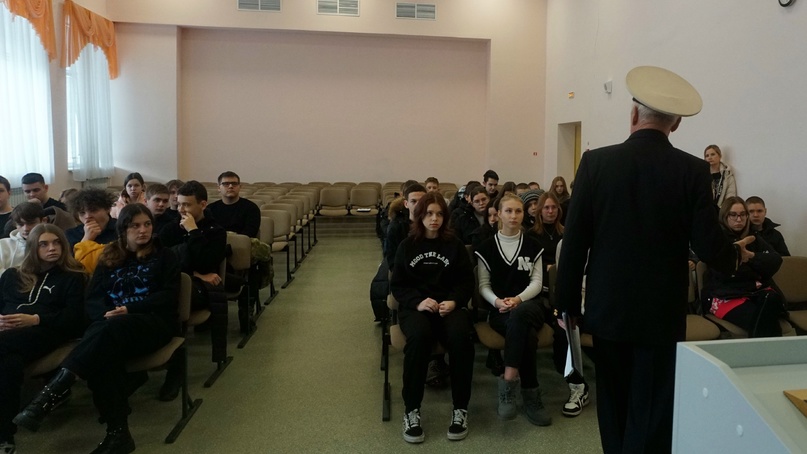 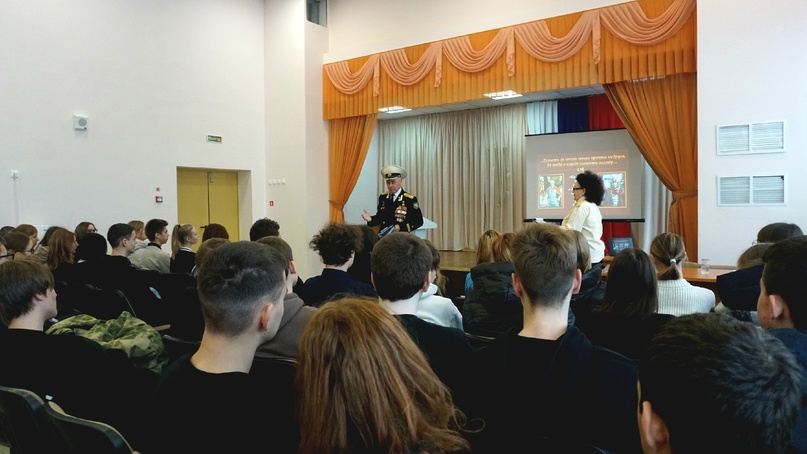 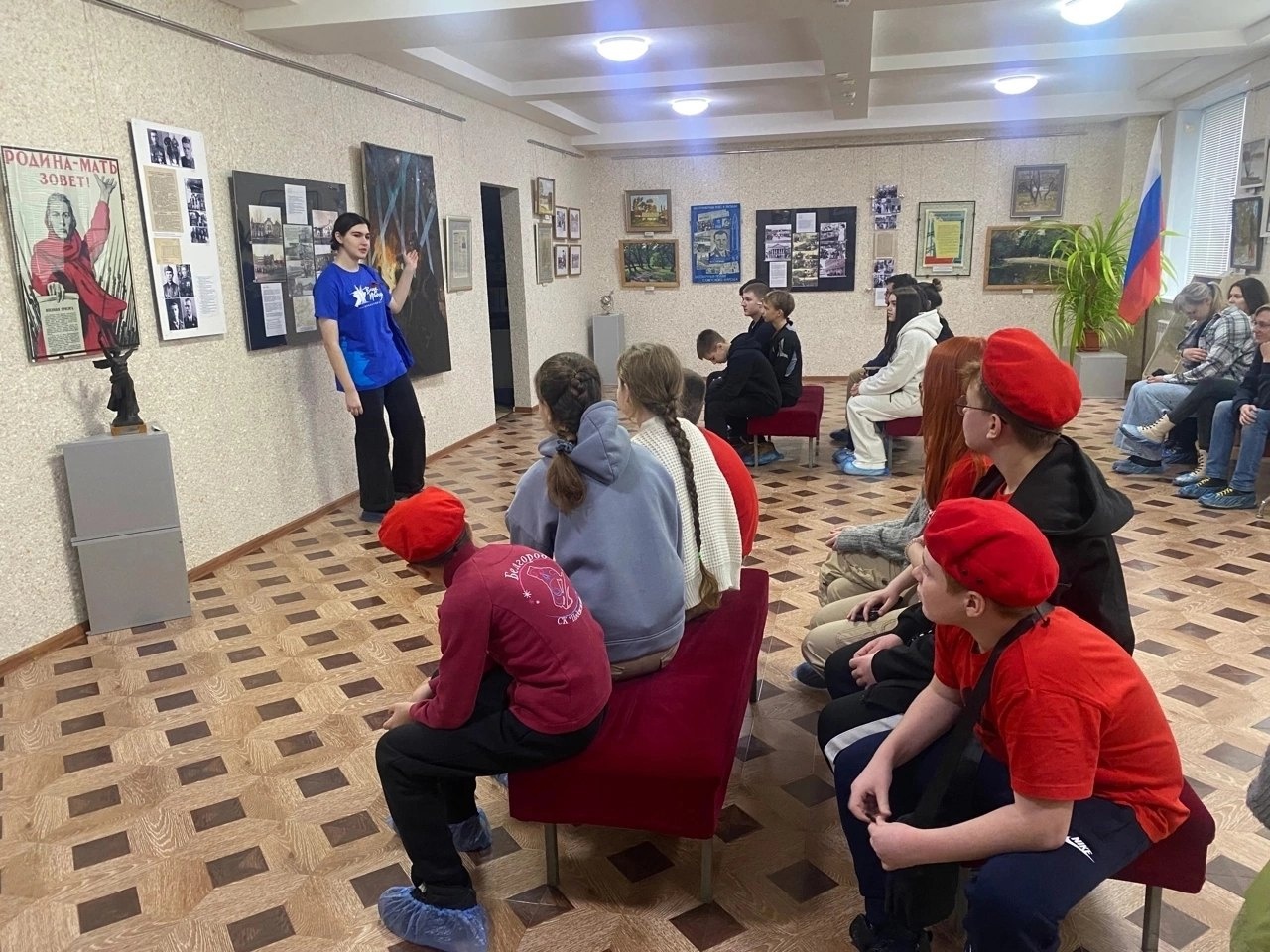 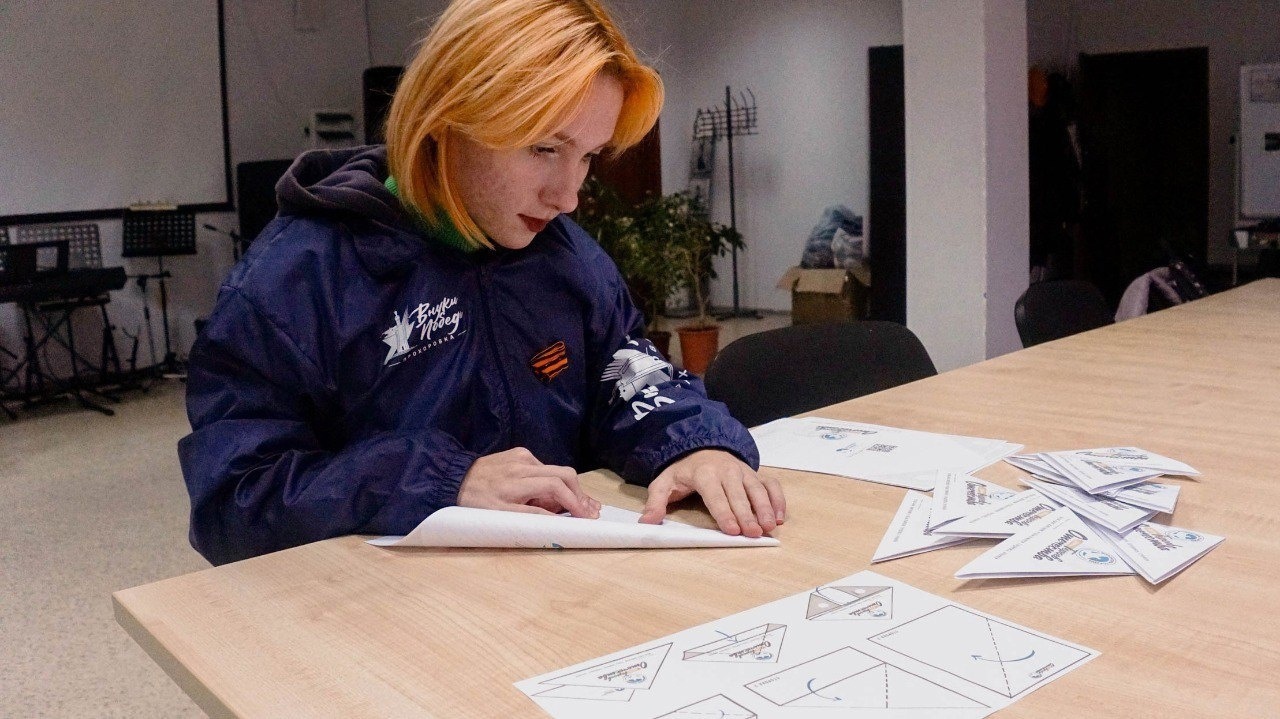 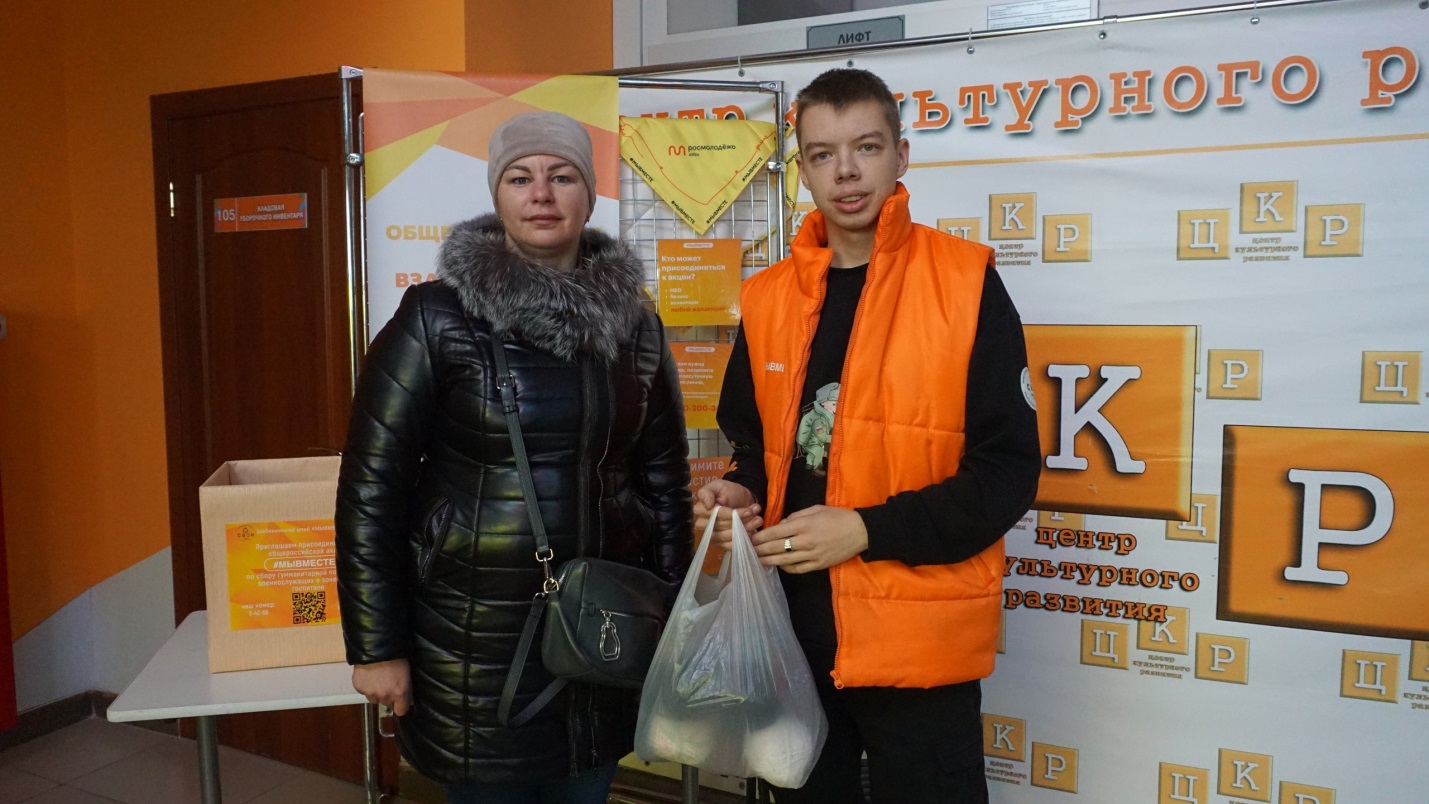 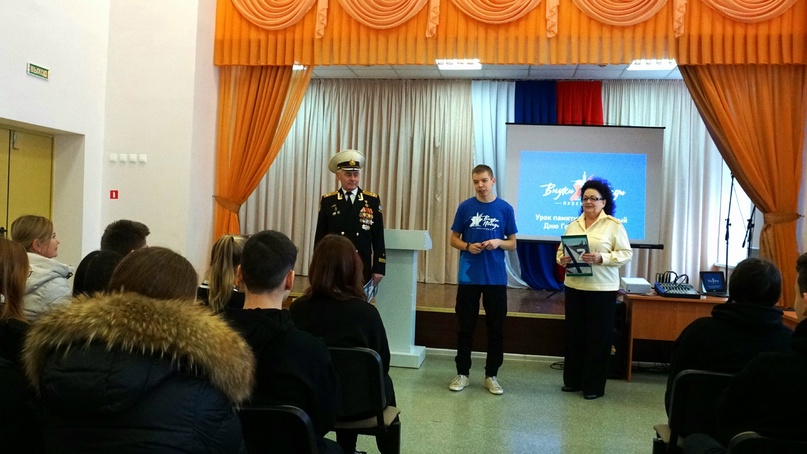 